Finding Your Enrollment Date and Time Instructions1. Log in to MyCWU through the icon at the top of cwu.edu: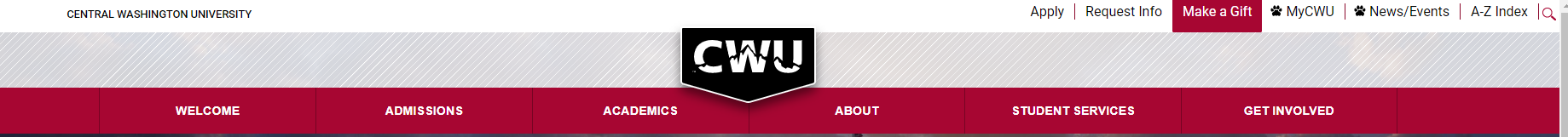 2. Click on the Student Tab: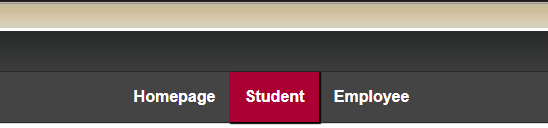 3. Click on Enrollment in the Navigation bar on the left-hand side of the screen: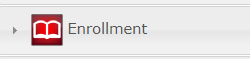 4. Click on Enrollment Dates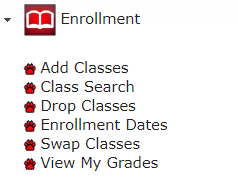 5. Select Winter 2021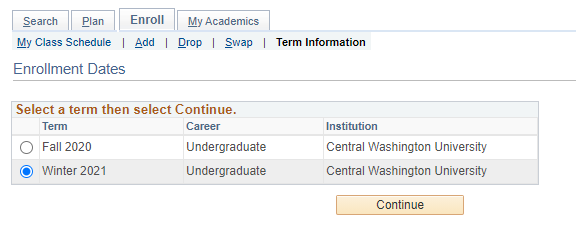 6. Look for Winter 2021 and your enrollment date will be listed below.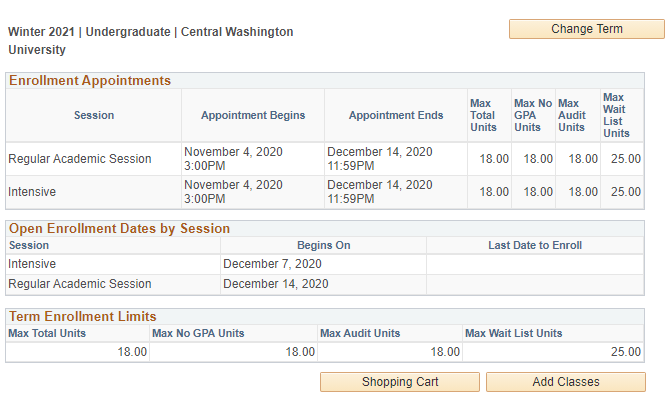 